С повышением температуры и устоявшейся солнечной погоды горожане поспешили на свои приусадебные участки для наведения чистоты и порядка от накопившегося различного мусора и сухой растительности.Во время уборки территорий не забывайте о правилах пожарной безопасности, банальная беспечность при обращении с огнем в ходе проведения уборки территорий может привести к крупным природным возгораниям с последующим переходом огня на хозяйственные и жилые строения, а также создавая угрозу жизни и здоровья людей.ДЛЯ СВЕДЕНИЯ: В соответствии с Правилами пожарной безопасности в лесах, утвержденных постановлением Правительства Российской Федерации от 30 июня 2007 года № 417 «Об утверждении Правил пожарной безопасности в лесах» на граждан владеющих территориями прилегающие к лесу возлагается обязанность по обеспечению пожарной безопасности. Так называемая приграничная зона должна очищаться от сухой растительности, мусора и других горючих материалов на полосе шириной не менее 10 метров от леса.Находясь на природе или на приусадебных участках, следует строго соблюдать требования пожарной безопасности:при разведении костров используйте места вдали от кустарников, скошенной травы, низко свисающих крон деревьев;не разводите костры в лесопосадках, находящихся вблизи полей с сельскохозяйственными культурами;не поджигайте камыш и мусор, не выжигайте сухую траву, на лесных полянах, в садах, на полях;не бросайте горящие спички, не потушенные сигареты, тлеющую ветошь;не оставляйте костёр без присмотра и на попечение детей, особенно в ветреную погоду;на приусадебном участке необходимо иметь ёмкость с водой или песком для экстренного тушения возгорания;жителям и гостям Волгограда следует знать, что в соответствии с решением Волгоградской городской Думы от 21.10.2015 № 34/1091 «Об утверждении Правил благоустройства территории городского округа Волгоград» сжигать все виды отходов на территории города запрещается. За нарушение настоящих Правил – влечет на граждан предупреждение или наложение административного штрафа в размере от 500 до 4000 рублей, тоже нарушение в условиях особого противопожарного режима влечет наложение административного штрафа в размере от 2000 до 4000 рублей. ИСКЛЮЧИТЕ ПАЛ СУХОЙ РАСТИТЕЛЬНОСТИ И МУСОРА, РОЗЖИГ КОСТРА В ВЕТРЕННУЮ ПОГОДУ, БУДЬТЕ ПРЕДЕЛЬНО ВНИМАТЕЛЬНЫ ПРИ ОБРАЩЕНИИ С ОГНЁМ, НЕУКОСНИТЕЛЬНО СОБЛЮДАЙТЕ ЭЛЕМЕНТАРНЫЕ ПРАВИЛА ПОЖАРНОЙ БЕЗОПАСНОСТИ, А ТАКЖЕ ОПЕРАТИВНО СООБЩАЙТЕ ОБО ВСЕХ ФАКТАХ ВОЗГОРАНИЯ В ПОЖАРНУЮ ОХРАНУ ПО ТЕЛЕФОНУ «01» и «112»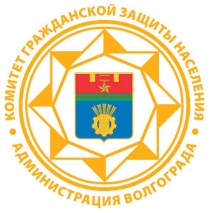 СОБЛЮДЕНИЕ МЕР ПОЖАРНОЙ БЕЗОПАСНОСТИ В САДОВОДЧЕСКИХ ТОВАРИЩЕСТВАХ(связанных с содержанием садоводческих участков и прилегающей территорией)Комитет гражданской защиты населенияадминистрации Волгограда